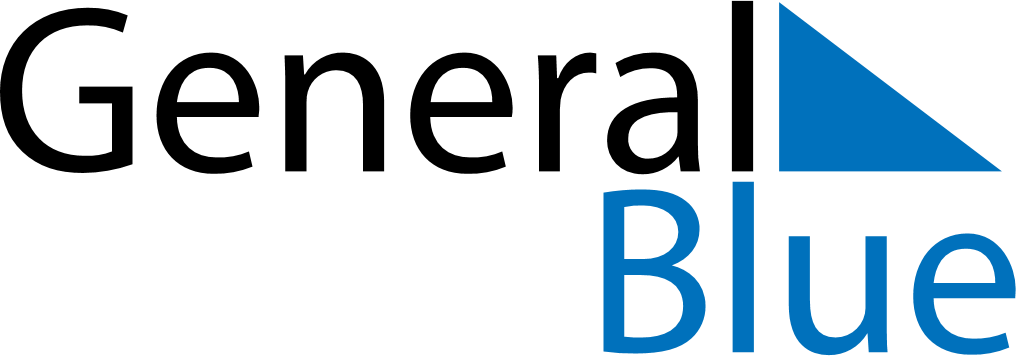 March 2028March 2028March 2028RomaniaRomaniaMONTUEWEDTHUFRISATSUN123456789101112Ziua Mamei13141516171819202122232425262728293031